УТВЕРЖДЕНОПриказомДиректора ФГУП «Завод имени Морозова» от12.09.2017г   № 851Порядок
поступления в ФГУП «Завод имени Морозова» обращений, заявлений и уведомлений,
являющихся основаниями для проведения заседания комиссии по противодействию
коррупции и урегулированию конфликта интересов ФГУП «Завод имени Морозова»Настоящий Порядок устанавливает процедуру поступления в комиссию по противодействию коррупции и урегулированию конфликта интересов ФГУП «Завод имени Морозова»:а)	заявлений от работников о невозможности по объективным причинам представить сведения о доходах, об имуществе и обязательствах имущественного характера своих супруги (супруга) и несовершеннолетних детей, для которых согласно Приказу Министерства промышленности и торговли РФ от 18.04.2017 №1210 установлена такая обязанность;б)	уведомлений от работников о возникновении личной заинтересованности при исполнении трудовых обязанностей, которая приводит или может привести к конфликту интересов:в)	обращений от работников, призванных содействовать в обеспечении мер по предупреждению и профилактике коррупционных правонарушений.Обращения, заявления, уведомления работников подаются непосредственно в комиссию по противодействию коррупции и урегулированию конфликта интересов ФГУП «Завод имени Морозова» или общую канцелярию Предприятия, регистрируются.В случае представления в общую канцелярию Предприятия обращения, заявления, уведомления не позднее дня. соответствующего дню их регистрации, направляются в комиссию по противодействию коррупции и урегулированию конфликта интересов ФГУП «Завод имени Морозова».Обращения, заявления, уведомления рассматриваются в порядке и в сроки, предусмотренные Положением о Комиссии по противодействию коррупции и урегулированию конфликта интересов ФГУП «Завод имени Морозова».Согласовано:И.о.начальника ОДПРП.А.Чирков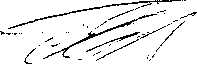 